PENGEMBANGAN LKPD BERBASIS INQUIRY TRAINING  TEMA PANAS DAN PERPINDAHANNYA KELAS V SDSKRIPSI OlehHENNI LESTARINPM. 181434004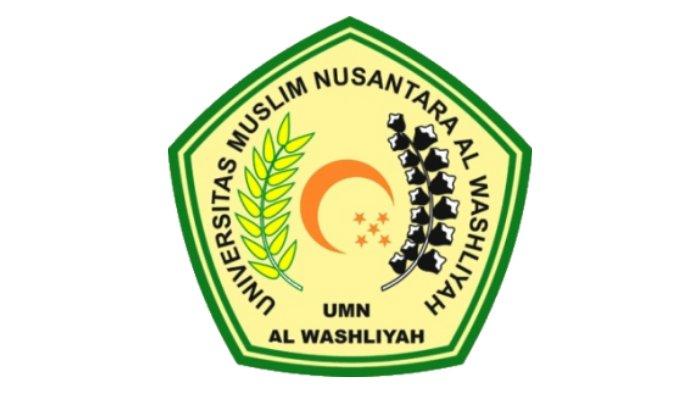 PROGRAM STUDI PENDIDIKAN GURU SEKOLAH DASAR FAKULTAS KEGURUAN DAN ILMU PENDIDIKANUNIVERSITAS MUSLIM NUSANTARA AL WASHLIYAHMEDAN2022